	SDH Příseka hlásí ….Tradičním zahájením tohoto roku bylo pro hasiče z Příseky pořádání plesu s vysokým počtem spokojených účastníků nejen z Příseky, kteří si zatančili a pobavili se za doprovodu hudební skupiny JIP Band a hosté. Dalšími úspěšnými kulturními akcemi byl Masopustní rej, Dětské rybářské závody a Pálení čarodějnic. Všechny tyto akce mají občané spojené s velkým veselím při dlouhém čekání na příchod jara.	Mezi typicky hasičskými akcemi bychom chtěli vyzdvihnout především obnovenou činnost našich Mladých hasičů. Pod skvělým dohledem našich vedoucích, Pavla Růžičky, Káti Suché a Vendy Škrdlové, se podařilo obnovit soutěžní družstvo starších dětí a dát dohromady družstvo mladších dětí. Obě družstva nám dokázala na Okresní lize mladých hasičů v Přísece, která se konala 29. května, že hasiči mají skvělé nástupce.	 Dalšími body hasičského programu byla nedávno konaná pouťová zábava pod taktovkou hudební skupiny Faethon, kam se přišlo pobavit spoustu občanů místních, ale i z okolních obcí.Nyní už začínají přípravy asi nejznámější akce příseckých hasičů, kterou je Výlov vesnického rybníku.  Jako vždy bude připraveno spoustu rybích i jiných pochoutek a k tanci a dobré náladě budou hrát kapely Čakra – dopoledne a MOP Rock večer. Na tuto akci jste všichni srdečně zváni 24. září od 10 hodin.	Od letošního roku můžete také navštívit naše nové webové stránky, které jsou pravidelně aktualizovány a doplňovány děním a fotkami – WWW.SDHPRISEKA.CZ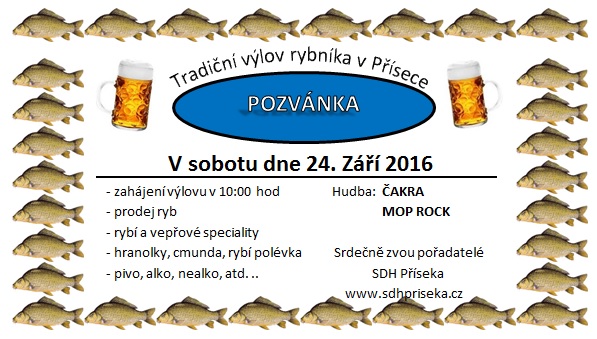 